Drogi Rodzicu !Serdecznie zapraszamy na Drzwi Otwarte 7 marca 2018 r.                                     w godzinach 9.00 – 13.00 do Szkoły Podstawowej we Wronczynie.Przyjdź zobaczyć, jak działa oddział przedszkolny, jeśli Twoje dziecko urodziło się  w latach 2012, 2013, 2014.Zobacz, jak pracujemy w edukacji wczesnoszkolnej, czyli w klasach 1-3, jeśli              Twoje dziecko urodziło się w latach 2011, 2012.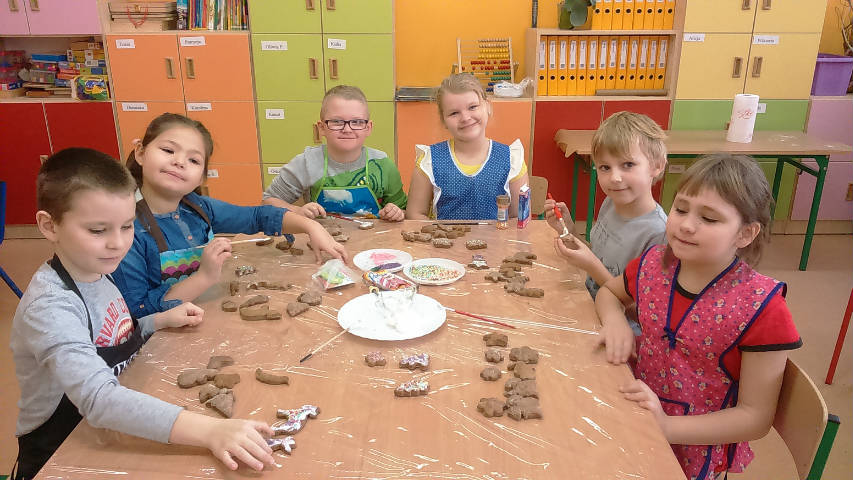 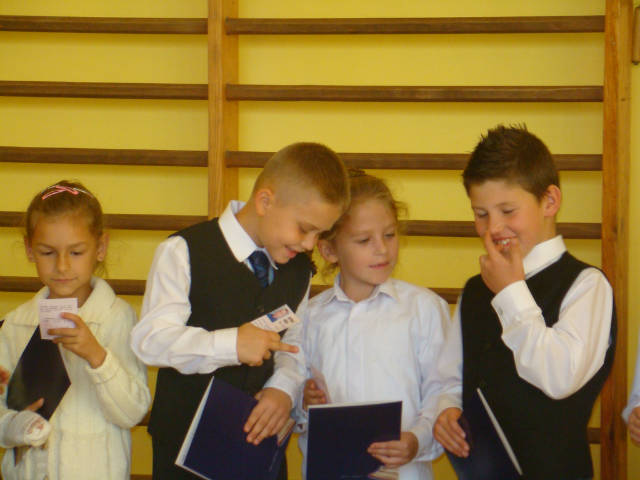 Serdecznie zapraszamy!